Получение новых амфифильных триазолсодержащих солей бис-имидазолия  Богданов И.М.,1 Бурилов В.А.,1 Гарипова Р.И.,1 Миронова Д.А.,1 Ахатова А.Э.,1 Пушкарева Е.А.,1 Соловьева С.Е.,2 Антипин И.С.1,2      Студент, 5 курс специалитета 1Казанский (Приволжский) федеральный университет, 
химический институт им. А.М. Бутлерова, Казань, Россия2ИОФХ имени А.Е. Арбузова КазНЦ ФИЦ РАН, Казань, РоссияE-mail:ilshat.bogdanov.2018@mail.ru Относительно новым направлением в химии стало изучение ПАВ на основе солей имидазолия. Обладая низкими значениями ККА и высокой поверхностной активностью, данные соединения являются перспективными в качестве солюбилизаторов гидрофобных субстратов, что в свою очередь позволят проводить органические превращения в водной среде. Кроме этого, соли имидазолия находят широкое применение в качестве стабилизаторов наночастиц, а также прекурсоров для NHC-комплексов переходных металлов. В данной работе сообщается о получении новых солей бис-имидазолия с азидными фрагментами и пропильным линкером, которые далее были введены в реакцию азид-алкинового циклоприсоединения с различными полярными алкинилсодержащими субстратами (схема 1). Структуры новых соединений доказаны методами 1Н и 13С ЯМР-, ИК-спектроскопии, а также масс-спектрометрией высокого разрешения с ионизацией электроспреем.  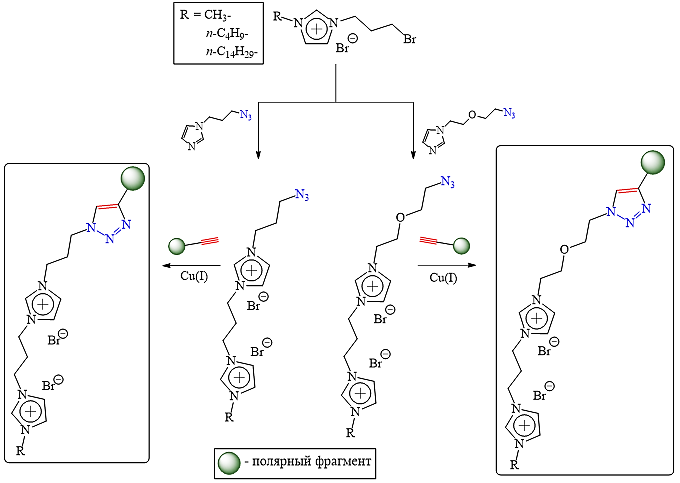 Схема 1. Стратегия получения триазолсодержащих солей бис-имидазолия. Работа выполнена при финансовой поддержке гранта РНФ № 23-23-00291